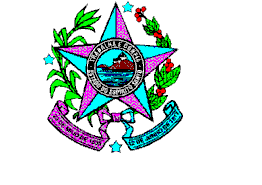                       REQUISIÇÃO INTERNA DE MATERIAL /SUBAB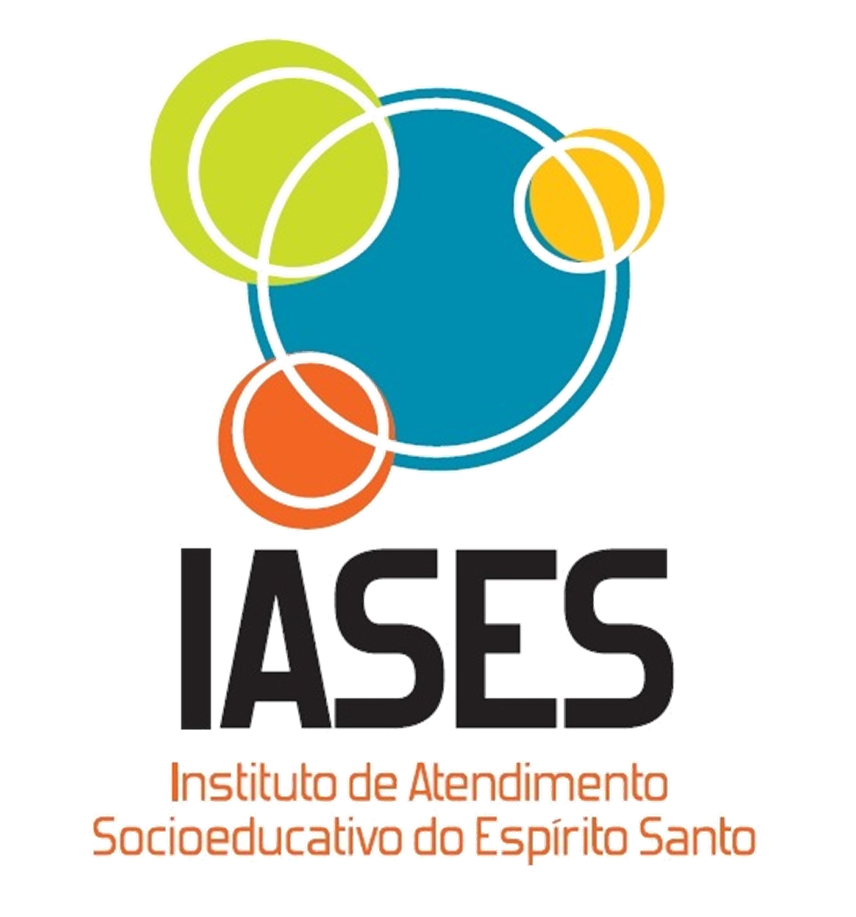                       REQUISIÇÃO INTERNA DE MATERIAL /SUBAB                      REQUISIÇÃO INTERNA DE MATERIAL /SUBAB                      REQUISIÇÃO INTERNA DE MATERIAL /SUBAB                                          PERÍODO DE CONSUMO: Mês/Ano                                          PERÍODO DE CONSUMO: Mês/Ano                                          PERÍODO DE CONSUMO: Mês/Ano                                          PERÍODO DE CONSUMO: Mês/Ano                                          PERÍODO DE CONSUMO: Mês/AnoUNIDADE DE CONSUMO: (SETOR/UNIDADE)UNIDADE DE CONSUMO: (SETOR/UNIDADE)UNIDADE DE CONSUMO: (SETOR/UNIDADE)DATA DA SOLICITAÇÃO: DATA DA SOLICITAÇÃO: SOLICITANTE: (RESPONSÁVEL)SOLICITANTE: (RESPONSÁVEL)SOLICITANTE: (RESPONSÁVEL)ITEMDESCRIÇÃO DO MATERIALUNIDADESOLICITANTESUBABOBSERVAÇÃO                                                         (USO SUBAB)ITEMDESCRIÇÃO DO MATERIALUNIDADEQUANT. PEDIDAQUANT. ATENDIDAOBSERVAÇÃO                                                         (USO SUBAB) AlimentosAçúcar Cristalizado (Pacote 5kg)PacoteAdoçante Dietético Líquido 100mlFrascoMaterial de ExpedienteAlmofada para Carimbo nº 03 AzulUnidadeBobina para Fax 215x30RoloCopa e CozinhaCoador de Café em TecidoUnidadeDeclaro o recebimento dos materiais acima descriminados e atesto a sua conformidade em relação a quantidade pedida por esta(e) Unidade/Setor e a fornecida pelo Almoxarifado.Declaro o recebimento dos materiais acima descriminados e atesto a sua conformidade em relação a quantidade pedida por esta(e) Unidade/Setor e a fornecida pelo Almoxarifado.Conferido por:Conferido por:Conferido por:Autorizado por:Em: ______/_______/20______Em: ______/_______/20__________________________________________________________________________________________________Recebido por:  __________________________________Recebido por:  __________________________________Em: ______/_______/20______Em: ______/_______/20______Em: ______/_______/20______Em: _____/_____/20_____